ПРОЕКТО внесении изменений в постановление  Исполнительного комитета Алексеевского муниципального районаот 06.04.2015 № 166 «О разграничении полномочий в сфере образования в Алексеевском муниципальном районе»В целях приведения в соответствие с требованиями Федерального закона от 26.07.2019 № 232-ФЗ «О внесении изменений в Федеральный закон "Об образовании в Российской Федерации" и отдельные законодательные акты Российской Федерации в связи с изменением структуры федеральных органов исполнительной власти, осуществляющих полномочия в сфере образования и науки»постановляю:Внести изменения в постановление Исполнительного комитета Алексеевского муниципального района от 06.04.2015 № 166 «О разграничении полномочий в сфере образования в Алексеевском муниципальном районе» и изложить подпункт 3.17 пункта 3 приложения в новой редакции: «3.17. Организация социально-психологического тестирования обучающихся в целях раннего выявления незаконного потребления наркотических средств и психотропных веществ. Порядок организации социально-психологического тестирования обучающихся в общеобразовательных организациях и профессиональных образовательных организациях устанавливается федеральным органом исполнительной власти, осуществляющим функции по выработке и реализации государственной политики и нормативно-правовому регулированию в сфере общего образования. Порядок организации социально-психологического тестирования обучающихся в образовательных организациях высшего образования устанавливается федеральным органом исполнительной власти, осуществляющим функции по выработке и реализации государственной политики и нормативно-правовому регулированию в сфере высшего образования».2. Начальнику МКУ "Отдел образования Алексеевского муниципального района Республики Татарстан" довести постановление до руководителей образовательных организаций Алексеевского муниципального района для приведения локально-нормативных актов в соответствие с п.1 настоящего постановления.Контроль за исполнением настоящего постановления возложить на заместителя руководителя исполнительного комитета по социальным вопросам Н.П. Чурина.РуководительИсполнительного комитета						       Н.К. Кадыров   ИСПОЛНИТЕЛЬНЫЙ КОМИТЕТАЛЕКСЕЕВСКОГО МУНИЦИПАЛЬНОГО РАЙОНАРЕСПУБЛИКИ ТАТАРСТАН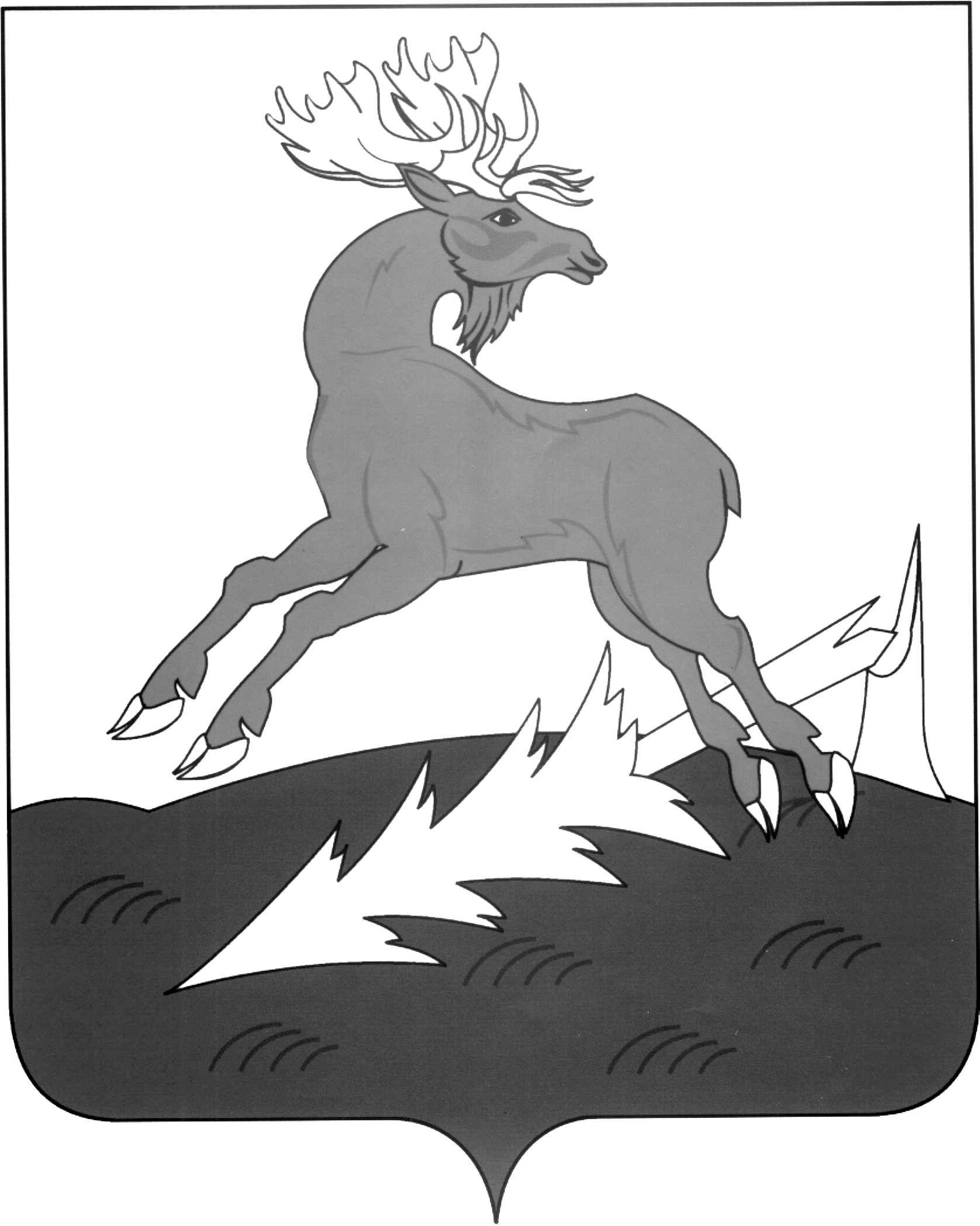 АЛЕКСЕЕВСКМУНИЦИПАЛЬ РАЙОНЫНЫҢ      БАШКАРМА КОМИТЕТЫТАТАРСТАН РЕСПУБЛИКАСЫПОСТАНОВЛЕНИЕп.г.т.АлексеевскоеКАРАР№ ____